Handout 1.1Chronology & Rule of Life of St. Clarehttp://www.franciscanfriarstor.com/archive/stfrancis/St_Clare_of_Assisi/stf_chronology_st_clare_of_assisi.htm
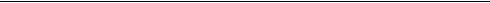 1193-1194Birth in Assisi of Clare Offreduccio di Favarone1198Clare's family takes refuge in its castle in Cocorano1203-1205Exile in Perugia along with families from the nobility at war with the Commune in Assisi1210Clare hears St. Francis preach1212On the evening of Palm Sunday, Clare is consecrated at the Portiuncula (Our Lady of the Angles). Passage to the Benedictines. Settles herself at San Damiano.1214Sr. Balvina, Clare's companion, founds a community of Damianites in Spello.1215Clare receives the title of abbess.1216She obtains the privilege of the most high poverty.1218-1219Clare and her sisters receive the Constitutions of Cardinal Hugolino, along with the Rule of St. Benedict. Damianites at Siena, Lucca, and Florence, where Agnes, Clare’s sister, becomes abbess.1220According to tradition, a foundation at Reims - the first in France.1224Beginning of Clare's sickness.1227The Pope confirms that the sisters at San Damiano are to receive the help of the brothers.1228The first community of Damianites in Spain: Pampelune. At least 24 communities in Italy.The Pope visits Clare at San Damiano1234St. Agnes, daughter of the king of Bohemia, founds a monastery in Prague, and takes the veil there. Clare's first letter to Agnes.1238Foundation of Trnava, A monastery of Damianites in Slovakia.1240The Saracen mercenaries at San Damiano; miraculous protection of the community.1241June 22 Through the intercessory prayers of the sisters, the city of Assisi is liberated from the siege of the imperial armies.1242The Blessed Kunegunda founds a monastery in Olomuc in Moravia.1245The Blessed Salome founds a monastery in Zawichost in Poland.1247Rule of Innocent IV association of the Damianites to the Franciscan Order - abandonment of the Rule of St. Benedict.1253Clare's last known letter to Agnes of Prague.1253The Pope visits Clare and approves her Rule - August 11th, Clare's death. 1253(Nov.) Death of St. Agnes of Assisi (Clare's sister).1255Canonization of St. Clare. Celano writes his *life*1261Clare's body and the San Damiano community are transferred to the present monastery of Santa Chiara of Assisi.1263Rule of Urban IV. The Order of San Damiano takes the name of the Order of St. Clare.Online  Clare, the Lady – Volume IV of the Early Sourceshttp://franciscantradition.org/early-sources#clare-the-ladyCreate a user name and password. Access is free of charge.